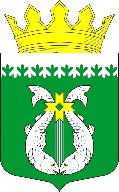 РЕСПУБЛИКА КАРЕЛИЯKARJALAN TAZAVALDUАДМИНИСТРАЦИЯСУОЯРВСКОГО МУНИЦИПАЛЬНОГО ОКРУГАSUOJÄRVEN PIIRIKUNNAN HALLINDOПОСТАНОВЛЕНИЕ16.11.2023                                                                                                      № 1330О проведении единого методического дня в Суоярвском муниципальном округеВ целях реализации управления организации совершенствования, развития и методического обеспечения образовательного процесса, комплексного его сопровождения, повышение профессионального мастерства педагогических работников, содействие профессиональному росту и взаимодействию педагогических работников образовательных организаций, на основании постановления администрации Суоярвского муниципального округа №977 от 15.09.2023 «О муниципальном педагогическом сообществе Суоярвского муниципального округа»:Провести единый методический день в Суоярвском муниципальном округа (далее – ЕМД) 22 ноября 2023 года на площадках:- муниципального образовательного учреждения «Суоярвская общеобразовательная школа»;- муниципального дошкольное образовательное учреждение Детский сад № 7 "Родничок" г. Суоярви.Назначить ответственным за проведение ЕМД отдел образования, культуры и социальной политики.Отделу образования, культуры и социальной политики:- проинформировать образовательные организации о месте и времени проведения ЕМД;- составить расписание ЕМД в соответствии с заявленными темами (приложение №1);Руководителям МОУ «Суоярвская СОШ» (Башкирову А.В.), МДОУ № 7 «Родничок» (Гончаровой А.Г.) создать условия для проведения ЕМД.Руководителям образовательных организаций направить представителей педагогического сообщества организации для участия в работе ЕМДКонтроль за исполнением постановления возложить на заместителя главы администрации Суоярвского муниципального округа Е.Н. Смирнову Глава Суоярвскогомуниципального округа                                                                           Р.В. Петров_________________________________________________________________Разослать: Дело, ООКиСП, ОО-9Приложение № 1к Постановлению администрацииСуоярвского муниципального округа № 1330 от 16.1.2023Расписание единого методического дня в Суоярвском муниципальном округеВремяНачальное общее образованиеАдаптационный период первоклассников в условиях обновленных ФГОСНачальное общее образованиеАдаптационный период первоклассников в условиях обновленных ФГОСОсновное общее, среднее общее образованиеПодготовка к ЕГЭ и ОГЭ по математике в 2023-2024 учебном годуОсновное общее, среднее общее образованиеПодготовка к ЕГЭ и ОГЭ по математике в 2023-2024 учебном году9.30Регистрация. Конференц-зал Регистрация. Конференц-зал Регистрация. Конференц-зал Регистрация. Конференц-зал 9.50Приветственное слово. Башкиров А.В., Директор МОУ «Суоярвская СОШ» Приветственное слово. Башкиров А.В., Директор МОУ «Суоярвская СОШ» Приветственное слово. Башкиров А.В., Директор МОУ «Суоярвская СОШ» Приветственное слово. Башкиров А.В., Директор МОУ «Суоярвская СОШ» 10.00конференц-зал«То,что я делаю, я не назвал бы работой…»конференц-зал«То,что я делаю, я не назвал бы работой…»40 каб.Результаты ЕГЭ и ОГЭ в 2022-2023 учебном году. Семенова Е.Д.специалист отдела образования, культуры и социальной политики10.20 -11.0021 каб.Урок обучения грамоте «Буква Мм»1а классЯлунина Р.З., МОУ «Суоярвская СОШ»40 каб.Подготовка к ОГЭ (решение текстовых задач)9а классЛазарева И.Н., МОУ «Суоярвская СОШ»10.20 -11.009 каб. Урок математики. Тема: «Вычисление вида +-2»1в классСинкпеун В.Н., МОУ «Суоярвская СОШ»6. каб.Электив10б классБашкирова Е.А., МОУ «Суоярвская СОШ»10.20 -11.0022 каб: Урок обучения грамоте, тема: «Буква Бб»1б классГалацевич Е.В.,МОУ «Суоярвская СОШ»6. каб.Электив10б классБашкирова Е.А., МОУ «Суоярвская СОШ»11.00Кофе паузаКофе паузаКофе паузаКофе пауза11.20- 12.0011.20-11.4522 каб:Орлята России(из опыта работы) Методика КТД как методологическая основа реализации программы "Орлята России".Практикум по группам "Классный театр как способ развития творческих способностей детей младших школьников"Няргина Е.А.-МОУ Вешкельская СОШ4 каб.Решение уравнений 2 часть 9б классКравцова Ж.А., МОУ «Суоярвская СОШ»11.20- 12.0011.20-11.4522 каб:Орлята России(из опыта работы) Методика КТД как методологическая основа реализации программы "Орлята России".Практикум по группам "Классный театр как способ развития творческих способностей детей младших школьников"Няргина Е.А.-МОУ Вешкельская СОШ18 каб.Решение логарифмических неравенств 2 часть  11 а классАнтипина В.В. МОУ «Суоярвская СОШ»11.20- 12.0011.45-12.00- Из опыта работы:- Интерактивная тетрадь в начальной школе (из опыта работы)Галацевич Е.В., МОУ «Суоярвская СОШ»18 каб.Решение логарифмических неравенств 2 часть  11 а классАнтипина В.В. МОУ «Суоярвская СОШ»12.10-12.25Как увлечь ребенка чтениемКруглик С.Г. МОУ Лахколамбинская СОШ40 каб:Лайфаки в деятельности учителя. Лазарева И.Н., МОУ «Суоярвская СОШ»12.25-12.40- Мастер –класс «Итоги реализации международного конкурса социальных практик «Киноуроки РФ» Смирнова Н.В., МОУ «Поросозерская СОШ»Требования к оформлению обоснованного решения  заданий 2 части.9 11 классЛазарева И.Н.руководитель ШМО учителей математики 12.40-12.55- Мастер-класс «Реализация проекта «Успех каждого ребенка»Осипова Н.А., МОУ «Поросозерская СОШ»   8 республиканский математический форум «Эффективные педагогические практики математического образования: школа наставничества». Обмен опытом. Лазарева И.Н., Антипина В.В.- учителя математики, МОУ «Суоярвская СОШ»12.55-13.00Нейропедагогика –залог успешного обучения. (по материалам научно-практической конференции)Семенова И.С.,заместитель директора по УВРПрименение нейросетей для решения математических задач. (по материалам научно-практической конференции)Башкирова Е.А. МОУ «Суоярвская СОШ»13.00-13.20Спортивный зал: Мастер –класс «Здоровым быть здорово» Петренко С А. МОУ «Суоярвская СОШ»Спортивный зал: Мастер –класс «Здоровым быть здорово» Петренко С А. МОУ «Суоярвская СОШ»Спортивный зал: Мастер –класс «Здоровым быть здорово» Петренко С А. МОУ «Суоярвская СОШ»Спортивный зал: Мастер –класс «Здоровым быть здорово» Петренко С А. МОУ «Суоярвская СОШ»13.20- 13.40Мастер класс по тайм менеджментуВейс Е.П., МОУ «Кайпинская ООШМастер класс по тайм менеджментуВейс Е.П., МОУ «Кайпинская ООШМастер класс по тайм менеджментуВейс Е.П., МОУ «Кайпинская ООШМастер класс по тайм менеджментуВейс Е.П., МОУ «Кайпинская ООШ13.40Интеллектуальная игра «Своя игра»Синкпеун В.Н., МОУ «Суоярвская СОШ»Интеллектуальная игра «Своя игра»Синкпеун В.Н., МОУ «Суоярвская СОШ»Интеллектуальная игра «Своя игра»Синкпеун В.Н., МОУ «Суоярвская СОШ»Интеллектуальная игра «Своя игра»Синкпеун В.Н., МОУ «Суоярвская СОШ»14.00 «Свободный микрофон». Подведение итогов ЕМД  «Свободный микрофон». Подведение итогов ЕМД  «Свободный микрофон». Подведение итогов ЕМД  «Свободный микрофон». Подведение итогов ЕМД Обед Обед Обед Обед ВремяДошкольное образование «Патриотическое воспитание детей дошкольного возраста» Дошкольное образование «Патриотическое воспитание детей дошкольного возраста» 9.30-10.00Регистрация участников. Приветственное словоМузыкальный зал10.05-10.15«Организация работы по патриотическому воспитанию в соответствии с ФОП ДО и ФГОС ДО» Гончарова А.Г., заведующая МДОУ №7 «Родничок»Музыкальный зал10.15-10.45Открытое занятие «Увлекательное путешествие к Богатырям земли Русской» Пряженцева А.Р. (подготовительная группа)Музыкальный зал10.50-11.10«Организация предметно-развивающей среды по патриотическому воспитанию» в соответствии с ФОП ДО. старшая №1, старшая №2, подготовительная11.10-11.40Кофе-паузаМетодический кабинет11.40- 12.00Из опыта работы по патриотическому воспитанию (проект «Родина моя - Россия») Лялеко А.Г.Музыкальный зал12.00-12.40Деловая игра с педагогами «Моя Родина Россия – всё начинается с семьи» Ворошило Е.А. Музыкальный зал12.50-13.20«Рабочая программа воспитателя в соответствии с ФОП ДО». Старший воспитатель Алексахина Р.П. Музыкальный зал13.20 – 13.40Квест «Карельские игры»Музыкальный залОбед Обед Обед 